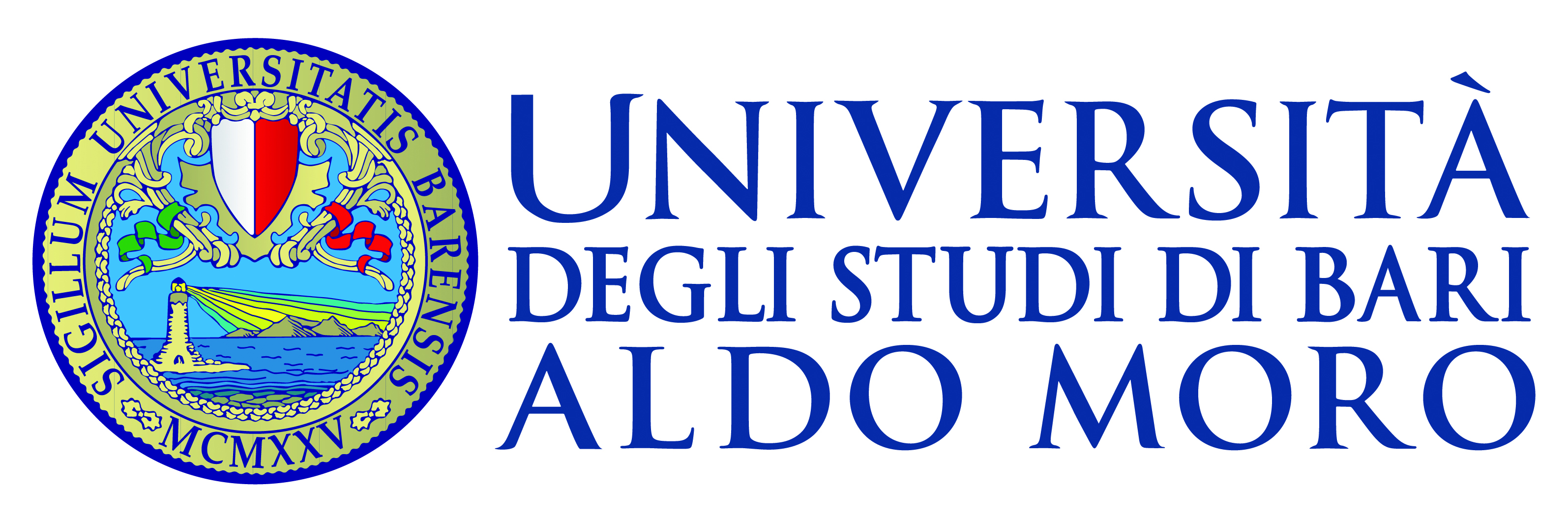 Dipartimento di ChimicaCorso di Laurea in Scienze Ambientali (L32)Tesi di Laurea inSedimentologia (indicare l’insegnamento)LA SEDIMENTAZIONE CLASTICA NEL MAR ADRIATICO(indicare il titolo)Relatore:Chiar.mo/a Prof./Prof.ssa Nome COGNOMECorrelatore:Chiar.mo/a Prof./Prof.ssa Nome COGNOME	Laureanda/o:	Nome COGNOMEAnno Accademico 20xx-20xxIndicazioni per la redazione della Tesi di LaureaUsare sempre il seguente facsimile come riferimento per il carattere, margini e interlinea semplicemente inserendo il proprio testo nella formattazione indicataMargini normali superiore 2.5 sinistro 2.0 cm – destro 2.0 cm –e inferiore 2.0 cmCarattere Garamond 12Interlinea 1.5GiustificatoNumero di pagina centrato in basso – Carattere Garamond 10 – cominciare la numerazione delle pagine dall’introduzione, non numerare copertina e indiceINDICE1. INTRODUZIONE 							pag.2. TITOLO CAPITOLO 							pag.1.1 Paragrafo									pag.1.2 Paragrafo									pag.1.3 Paragrafo 								pag.3. TITOLO CAPITOLO 							pag.3.1 Paragrafo									pag.3.2 Paragrafo 								pag.3.3 Paragrafo 								pag.…										pag.…										pag.N. CONCLUSIONI 							pag.BIBLIOGRAFIA 								pag.2. MATERIALI E METODI2.1 Condizioni sperimentaliGli esperimenti sono stati completati nell’estate del 2019 attraverso cinque fasi separate da due giorni di elaborazione preliminare dei dati…… in pieno accordo con i lavori di Tizio e Caio (2018) e Tizio et al. (2019) … Sino a due autori usare la congiunzione mentre per più di due nomi, si utilizza la notazione et al. … come dimostrato in numerosi lavori precedenti (Sempronio et al., 2020; Tizio e Sempronio, 2020)La stessa notazione se indicata in parentesi deve essere indicata con la virgola et al., prima dell’anno di pubblicazione. Per citare più lavori in parentesi separare gli autori con ;Per citare gli autori non usare note a piè di pagina o numeriFigureUsare figure raster con almeno 300 dpi, la didascalia in Garamond 10.Fig. 11. Dettaglio del… (da Amodio et al., 2015).Nel testo citare le figure con Fig. 1, con Figg. 2 e 3 e con Figg. 10-15BIBLIOGRAFIATuttle, M.P., Villamor, P., Almond, P., Bastin, S., Giona Bucci, M., Langdridge, R., Clark, K. Hardwick, C., 2017. Liquefaction induced by the 2010-2011 Canterbury, New Zealand, Eartquake Sequence and Lessons Learned for the Study of Paleoliquefaction features. Seismological Research Letters 88,  24-29. https://doi.org/10.1785/0220170073SPAZIOTuttle, M.P., Villamor, P., 2017. Garamond 10 senza NESSUN corsivo o grassetto e interlinea 1.2Indicare tutti gli autori nel seguente modo:Cognome, Nome proprio puntato seguito sempre da virgola, ANNO. Titolo lavoro. Nome Rivista numero volume, pagine, eventualmente il DOI dell’articoloSITOGRAFIAe.g. Norme ARPA per lo smaltimento dei rifiuti pericolosi (a capo il link)http://www.arpapuglia.com SPAZIOQuaderno ISPRA. Movimentazione dei sedimenti marini.http://www.ispra.com 